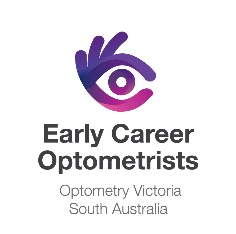 ECO Education Grant (SA)Application Form  2020Please describe your current and previous workplaces since graduation. This will aid us in providing a background to your previous and future optometry practice (250 words or less). Provide a short description of the research study, course, workshop or conference which you are applying for and your main motivation for choosing this. How will this benefit your patients (250 words or less)?How will this research study, course, workshop or conference contribute to your future optometry goals and aspirations? What do you expect to achieve (250 words or less)?Tell us about any extra-curricular activities, committees or formal groups which you are currently or previously have been a part of. This may be within or outside the workplace (250 words or less). 







Title First Name Surname Home address Optometry Victoria South Australia membership number Year of graduation Current workplace(s) Phone (business hours) Phone (mobile)Email Name of research studies, course, workshop or conference for applicationName of institution or organisation responsible for research studies, course, workshop or conference  Location (where will the activity primarily be conducted) DurationEstimated cost Estimated date (s)Would you be happy to accept less than the total bursary or a percentage of the total bursary and if this is the case how would this impact your application?Please disclose any other grants or bursaries you have received in regards to this activity